21st September 2022Dear Councillor You are summoned to the Meeting of Perton Parish Council, to be held in the Board room, Perton Civic Centre on Monday, 26th September 2022 at 7.00pm.  
Yours faithfully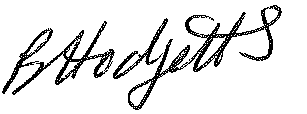 Mrs Becky Hodgetts, Clerk to the CouncilAll persons attending this meeting are hereby notified that this meeting will be recorded by the Parish Council to assist the Parish Clerk in the compilation of minutes. The recording will be deleted once the minutes have been approved. A minutes silence will be held to honour Her Majesty the Queen who passed away on 8th September 2022
AGENDA55/22 - Public Open SessionTime for this session is limited to 30 minutes as per Standing Order number 3F. Members of the Public are invited to address the Parish Council (limited to 3 minutes per person as per Standing Order number 3G)56/22 -To receive apologies for absence57/22 - To receive for information Police, Fire and Crime reports  Police report To consider inviting the Police, Fire and Crime Commissioner to a locality meeting 58/22 -  Declaration of Disclosable Pecuniary Interest To receive Declarations of Disclosable Pecuniary and Other Interests from the Agenda59/22 - Code of Conduct To receive any requests for Code of Conduct Dispensations. (A request for a dispensation must be made in writing to the Clerk and be granted by decision of the Council)To discuss and agree Civility & Respect Charter and make the pledge 60/22 - MinutesTo approve minutes of the Parish Council meeting held on 11th July 2022.To receive for information draft minutes from the following committees/working parties:	Queens Platinum Jubilee working party held on 5th September 2022Finance meeting held on 6th September 202261/22 - Finance To approve list of Payments for July & August 2022 To receive the Cash Book to date for information To receive the Income Statement to date for information To receive the Expenditure and Budget to date for information External Audit report – For information , no issues raisedTo discuss and agree external Audit arrangements To consider and approve Parish Council insurance renewal To receive application for concessionary room hire rate – Dyspraxia Foundation (South Staffordshire)To consider changing the covid messages on the way finder posts at a cost of £363.60 +VAT62/22 Children’s Play area To receive annual inspection report To consider quotations received for replacement wet pour at the children’s Play area63/22 – Christmas Purchase of Christmas tree Anders Square for installation week commencing 28th November 2022 – cost £500 + VAT (an increase of £50 on 2021)To consider a grant towards Installation of lights on the tree and in Anders £1780To consider use of the Civic Centre free of charge for the Christmas Fair to be held on Saturday 3rd December 202264/22 – Policies & Terms of Reference To approve the Health & Safety Working Party Terms of ReferenceTo adopt Civility & Respect PolicyTo approve the Equality and Diversity Policy – to replace the Equal Opportunities Policy65/22 - Queens Platinum JubileeRose garden – to agree the planting planTo consider contacting the Community Payback Team to see if they could clear the ground To discuss and consider the location for the fireworks display on Sunday 6th November 66/22 - Staffordshire County Council  To receive for information report from the County Councillor 67/22 – Grounds Maintenance  - to consider and review Establishing a working party to examine the SSDC draft Green Space Management Plan  Maintenance of the South inner islandPlanting of wild flowers between south outer and south inner island 68/22 – South Staffordshire Council  To receive for information reports from District Councillors  Planning Applications: Applications for consideration previously distributed:  				Application no. : 22/00129/FUL				Location: Ambre Verde, Pattingham Road, Perton, WV6 7HD				Proposed: Amended application for replacement dwelling with new contemporary eco home.Applications returned since last meeting:				Application no. : 22/00546/FUL				Location: 12 The Windrow, Perton, WV6 7TY				Proposed: Single storey rear extension complete with new kitchen diner and utility, proposed 					second storey to have 3rd bedroom and en-suite. Comments: No objections received Application no. : 22/00672/FUL				Location: Moorland House, Pattingham Road, Perton, WV6 7HDProposed: One and a half storey triple bay garage to front garden.Comments: No objections received Application no. : 22/00757/FUL				Location: The Kingswood Centre, Barn Lane, Kingswood, WV7 3AW				Proposed: Part retrospective changes to adventure equipment. Comments: No objections received Application no. : 22/00752/FUL				Location: The Haven, Newport Road, Kingswood, WV7 3AJ				Proposed: Addition of a single storey glass room located at the rear of the property in private 					garden Comments: No objections received Application no. : 22/00422/FUL				Location: 61 Hawksmoor Drive, Perton, WV6 7TL				Proposed: First floor side extension. Comments: Perton Parish Council object to this proposal and view this application with concern as an over development of the site and a return to the original proposal for a six bedroomed house, which received many local objections and was withdrawn and a smaller proposal submitted in its 	place. This addition to the previously approved extension would be inappropriate in this location and the street scene. We note the residents' concerns.69/22 – Princess Irene Regiment   To consider hosting a delegation from The Princess Irene Regiment when visiting the UKTo consider installing a memorial for the Regiment 70/22 - Perton Youth Club To receive for information an update on the proposed new youth club to be held in The Church At Perton71/22 – Reports - to note and receive for informationWeekly Clerk’s Reports previously distributedClerk updates on the following Foodbank.Wrottesley Park DevelopmentHousing developmentAllotments Forest of Mercia 72/22 - Date and time of next meeting – Perton Civic Centre, Board room 7pm Full Council Meeting of Perton Parish Council – 10th October 2022CONFIDENTIAL  AGENDAPUBLIC BODIES (ADMISSION TO MEETINGS) ACT 1960In pursuance of the powers contained in section 1 of the above act, I move that the press and public be excluded from the meeting on the grounds that the business about to be transacted is of a confidential nature and that publicity will be prejudicial to the public interest.73/22 – Update on staffing matters Update on Occupational Therapy referral Crime & Disorder Implications
Section 17 of the Crime & Disorder Act 1998, places a duty on a local authority to consider crime and disorder implications and to exercise its various functions with due regard to the likely effect of the exercise of those functions and to do all that it reasonably can to prevent crime and disorder in its area.  Where relevant any decisions made at the Parish Council meeting have taken this duty of care into consideration.